NasaDragon spaceXQuoi? transportA Qui?  Elon musk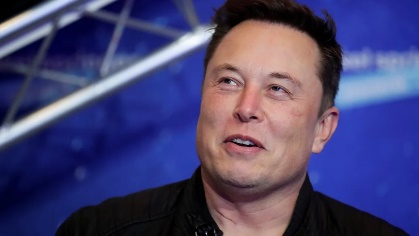 Où?  Espace ISS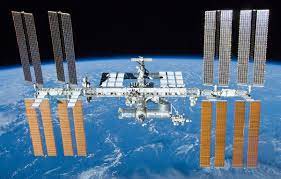 Quand? 7 oct. 2012 à 7 mars 2020Pourquoi?  Pas de navette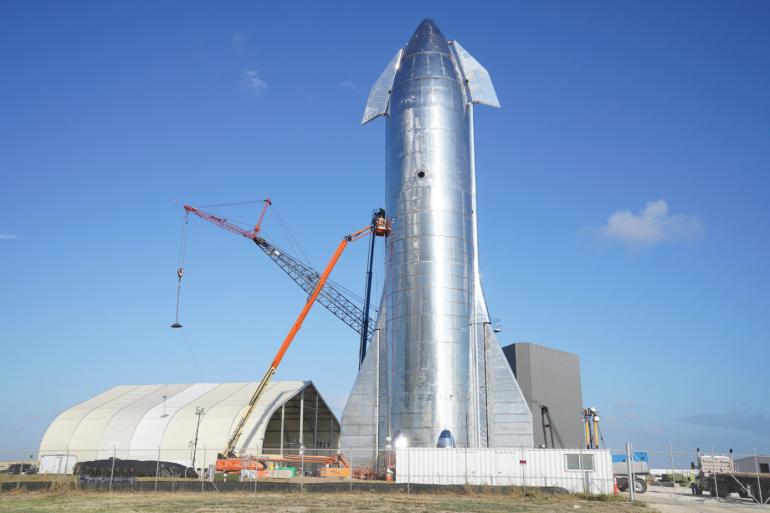 